            Amit Yadav             Designation - F&B  Supervisor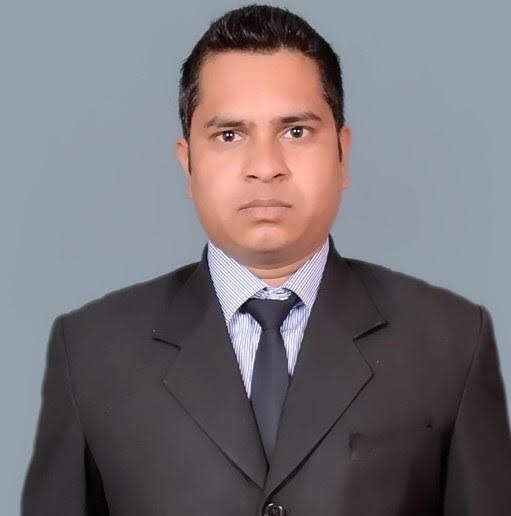         Mobile. No. :- + 91-8102105585        Email.ID. :- amitkumardv@rediffmail.com       Skype .ID :- aykumar0786CAREER OBJECTIVE:I desire to become a part of an organization which would utilized the best of my skill and which would in turn contribute to organization as well as personal development .PROFESSIONAL QUALIFICATION:I  have completed my 3years B.SC. In (Hotel Management) from Naincy institute of hotel management.(2007 - 2010)ACADEMIC QUALIFICATION:Intermediate from Uttrakhand board.High School from Uttrakhand board.COMPUTER SKILLSBasic Computer Knowledge & internet, IDS Software & POSINDUSTRIAL TRAINING:Six Months I.T( Industrial Training ) in Heritage Village Resort & Spa Manesar, GurgaonThree Months  V.T ( Vocational Training )  in Manu Maharani Hotel, Nainital EXPERIENCE worked as f&b associate in Hotel paradise , Jaipur                (Coffee shop, Room services & Indian Restaurant ) from June 2011 to November 2011.worked as  Sr. f& associate in Hotel Best Western Plus Levana ,Lucknow.                                             ( coffee shop, banquet, room service & Indian Restaurant) from December 2011 to September 2013Worked as Sr. F&b associate in ITC Welcome The  Savoy ,Mussoori (Indian multicusine Restaurant , Room dinning ,Bar & Banquet ) from October 2013 to June 2014.Worked as F&B associate in Al Safiya Palace ,Ajman ( UAE) from July 2014 to June 2016.Worked as f&b  supervisor in The Royal Garden Hotel ,sohar , Oman                                     (Room services , banquet, multi cuisine restaurant  & Chinese restaurant )  from December 2016 to November 2018.Worked as Barista  in New Port view, Male  from January 2019.KEY SKILLSGoal Oriented,  problem solver & hard worker .HOBBIES I Always Want to give full dedication towards my job & try to give happiness our surrounding.STRENGTHGood decision makerPunctual, Self- MotivatedBelieve in schedule work.Hard working Honest.PERSONAL DETAILS:	Father’s Name		:                 Rajendra Yadav	Date of  Birth		      :	       11th Oct 1990	Nationality		      :	         Indian	Marital Status		     :              Single	Gender	                                :	           Male	Language Known.             :             English, Hindi, Bhojpuri & Basic Arabic 	Permanent Adders.   :                Village – Pantnagar, dist. – Udham Singh Nagar, Uttrakhand  , Pin -263145 DECLARATION:I hereby declare that the above information declared by me is true to my knowledge.	   Place- Pantnagar                                                                            ( Amit Yadav)